LO : to identify the global pattern of climatic zonesColour in the different climatic zones.  Use this key: Arctic = light blue	Temperate = light green		Mediterranean = pink		Desert = orange		Tropical = purple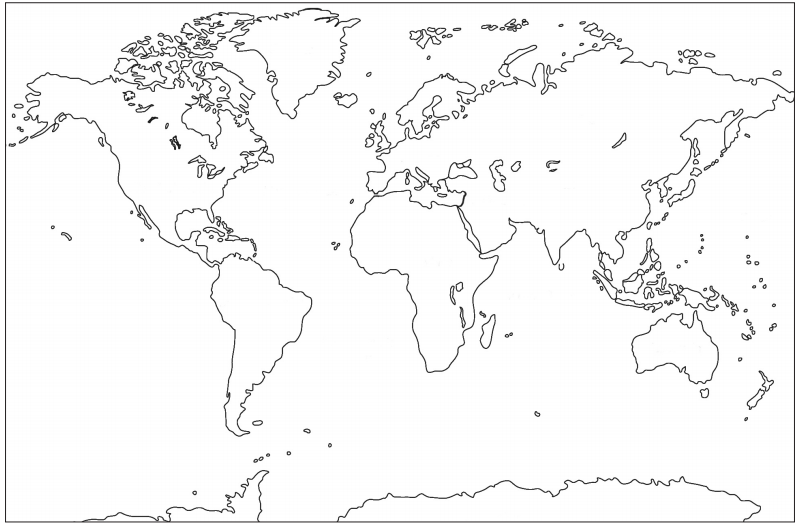 Fill in this table with information about the different climatic zones : Use information from : http://www.bbc.co.uk/learningzone/clips/climate-zones-across-the-globe/11182.html                                            http://www.tes.co.uk/teaching-resource/Teachers-TV-Weather-Around-the-World-6047845/ArcticTemperateMediterraneanDesertTropicalTemperature :What is winter like?What is summer like?What lives in this climate?Places with this climate :